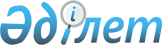 Көшеге атау беру туралыҚызылорда облысы Жаңақорған ауданы Қыркеңсе ауылдық округі әкімінің 2023 жылғы 5 желтоқсандағы № 36 шешімі
      "Қазақстан Республикасының әкімшілік-аумақтық құрылысы туралы" Қазақстан Республикасының 1993 жылғы 8 желтоқсандағы Заңының 14 - бабының 4) тармақшасына және Облыстық ономастика комиссиясының 2022 жылғы 18 тамыздағы қортындысына сәйкес Қыркеңсе ауылдық округінің әкімі ШЕШІМ ҚАБЫЛДАДЫ:
      1. Қыркеңсе ауылдық округі, Әбдіғаппар ауылындағы атауы жоқ көшеге - "Тұрсынбаев Есалы" есімі берілсін.
      2. Осы шешім алғашқы ресми жарияланған күнінен кейін күнтізбелік он күн өткен соң қолданысқа енгізіледі.
					© 2012. Қазақстан Республикасы Әділет министрлігінің «Қазақстан Республикасының Заңнама және құқықтық ақпарат институты» ШЖҚ РМК
				
      Қыркеңсе ауылдық округінің әкімі 

Т. Абдраимов
